UZAICINĀJUMSDaugavpils 3.vidusskolauzaicina potenciālos pretendentus piedalīties aptaujā par līguma piešķiršanas tiesībāmmācību grāmatas un mācību līdzekļus iegādi Daugavpils 3.vidusskolaiPasūtītājs: I. DARBA BURTNĪCAS1. Latviešu valoda un literatūra2. Ģeogrāfija3. Sociālās zinības4. Angļu , vācu un franču valoda5. Ētika6. Mūzika7.Dabaszinības8. Matemātika9. Krievu valoda10. VēstureII. MĀCĪBU GRĀMATAS1. Sociālās zinības 2.Ģeogrāfija3. Latviešu valoda un literatūra4. Angļu, vācu un franču valoda5. Matemātika un informātika6. Krievu valoda un literatūra7. Kīmija8. Dabaszīnības9. Vēsture10. Mūzika un sports11. BioloģijaPasūtītāja piegādesvietā: Raiņa ielā 30, Daugavpilī, LV-5401.Piedāvājumu lūdzam sagatavot atbilstoši pielikumā pievienotājiem finanšu un tehnisko piedāvājumu formām. Kritērijs, pēc kura tiks izvēlēts piegādātājs: vislētākais piedāvājums.Piedāvājumam ir jābūt spēkā ne mazāk kā 14 kalendāras dienas.Piedāvājums iesniedzams papīra formātā līdz 2017.gada 31.martam, plkst.: 15.00, Daugavpils 3.vidusskolā, Raiņa ielā 30, Daugavpilī, LV-5401, vai elektroniska veidā, iesniedzot piedāvājumu uz e-pastu: daug3vsk@inbox.lv,ar  norādi „Piedāvājums skolas bibliotēkai”, vai personīgi. S.Zaļeska  t.29747329Daug3vsk@inbox.lv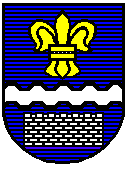 Daugavpils pilsētas dome
Daugavpils 3. vidusskolaReģ. Nr. 2713901037, Raiņa iela 30, Daugavpils LV-5401, tālr. 65423030, 65421923, fakss 65421923 e-pasts: daug3vsk@inbox.lv, mājaslapa: www.daug3vsk.lvPasūtītājanosaukumsDaugavpils 3.vidusskolaDaugavpils 3.vidusskolaAdreseRaiņaiela30, Daugavpils, LV-5401Raiņaiela30, Daugavpils, LV-5401Reģ.Nr.9000973722090009737220KontaktpersonaDaugavpils 3.vidusskolas bibliotekāreSvetlanaZaļeska, tālrunis: 29747329, e-pasts: daug3vsk@inbox.lvDaugavpils 3.vidusskolas bibliotekāreSvetlanaZaļeska, tālrunis: 29747329, e-pasts: daug3vsk@inbox.lvFaksanr.654 21923654 21923DarbalaiksPirmdienaOtrdienaTrešdienaCeturtdienaPiektdienaNo 08.00 līdz 12.30 un no 13.00līdz16.30No 08.00 līdz 12.30 un no 13.00līdz16.30No 08.00 līdz 12.30 un no 13.00līdz16.30No 08.00 līdz 12.30 un no 13.00līdz16.30No 08.00 līdz 12.30 un no 13.00līdz 16.30KlaseMācību līdzekļiEksemplāru skaitsCena EUR ar PVN/              1gab.                     Summa   EUR1.kl.Ā.Ptičkina.Zīle Ābecīte702.kl.LAT-2 Latviešu valoda 2.kl. Darba burtnīca 653.kl.LAT-2 Latviešu valoda 3.kl.Darba burtnīca 1.,2.daļa95        959.kl.L.Cīrule.Uz eksāmenu – bez bailēm!Gatav. eks. latv.val. 9.kl. ar CD90                                                          KOPĀ:KlaseMācību līdzekļiEksemplāru skaitsCena EUR ar PVN/ 1gab.               Summa EUR7. kl.           7.-9.kl.Konturkartes.Latvija.Balt.valsts.Kontinenti. Pasaule.                                      Latvijas atlants        60           168.kl.G.Šustere. Āzijas un Eiropas ģeogrāfija 8.kl.         Darba burtnīca6010.-11.kl.Z.Tenisone.Nāc!Pasaules ģeogrāfija vsk. 1.,2.daļa.          Darba burtnīca3            3KOPĀ:KlaseMācību līdzekļiEksemplāru skaitsCena EUR ar PVN/ 1gab.             Summa EUR3.kl.G.Andersone.Sociālās zinības 3.kl. 1.,.daļa.                  Darba burtnīca95G.Andresone.Sociālās zinības 3.kl. 2.daļa95 4.kl.G.Andersone.Sociālās zinības 4.kl. 1.daļa95G.Andersone.Sociālās zinības 4.kl. 2.daļa95KOPĀ:KlaseMācību līdzekļiEksemplāru skaitsCenaEURar PVN/ 1gab.              Summa EUR1.kl.J.Dooley.Fairyland Starter Activity book 1.kl.505.kl.Incredible 5(2) Workbook+Grammer 7814715091249956.kl.Incredible 5(3) Workbook +Grammer  97814715117483955.kl.Beste Freunde  A1.1 Arbeitsbuch906.kl.Beste Freunde A1. 1 Arbeisbuch7510.kl.Menschen A1.1 Arbeitsbuch ar CD5011.kl.Menschen A1.1 Arbeitsbuch ar CD50KOPĀ:KlaseMācību līdzekļiEksemplāru skaitsCena          EUR ar PVN/ 1gab.                Summa EUR1.kl.V.Golubova.Ētika 1.kl.652.kl.V.Golubova.Ētika 2.kl.653.kl.V.Golubova.Ētika 3.kl.95KOPĀ:KlaseMācību līdzekļiEksemplāru skaitsCena                EUR ar PVN/ 1gab.                  Summa EUR1.kl.        I.Vilkārse.Mūzikas burtnīca 1.kl.                                                   652.kl.I.Vilkārse.Mūzikas burtnīca 2.kl.65KOPĀ:KlaseMācību līdzekļiEksemplāru skaitsCenaEUR ar PVN/ 1gab.               Summa EUR1.kl.R.Arājs.Izzini pasauli!Dabaszinības 1.kl.Darba burtnīca652.kl.R.Arājs.Izzini pasauli!Dabaszinibas 2.kl.Darba burtnīca653. kl.R.Arajs.Izzini pasauli.Dabaszinības 3.kl.Darba burtnīca95KOPĀ:KlaseMācību līdzekļiEksemplāru skaitsCena  EUR ar PVN/ 1gab.                Summa EUR1. kl.I.Mencis.Matemātika 1.kl..              1.,2.daļa.Darba  burtnīca65+65                2. kl.I.Mencis.Matemātika 2.kl., 1.,2.d.Darba burtnīca65 +65            3.kl.I.Mencis.Matemātika 3.kl.1.,2.d.95+954.kl.        5.-12.kl.I.Mencis.Matemātika 4.kl. 1.,2.d.                  E.Pagraba.Pārbaudes darbi matemātikā 6.,7.kl.                                                           S.Grunsberga Galvas rēķini matem. 7.,8.kl.                                                          A.Bahmate.Pārbaudi savas spējas!Darba burtn.5.,6.kl.                      D.M.Čivžele.Testi matemātikā 6.-12.kl.                                                     I.Lude.Parbaudes un paškontroles darbi  10.,11.,12.kl.                                                         95+95            2                    2                 2                   2             2                    2             2                     2                      2               2           KOPĀ:KlaseMācību līdzekļiEksemplāru skaitsCena  EUR ar PVN/ 1gab.               Summa      EUR1.kl.Л.Тимощенко.Прописи 1 часть                             65KOPĀ:KlaseMācību līdzekļiEksemplāru skaitsCena            EUR ar PVN/ 1gab.                   Summa      EUR9.kl.S.Goldmāne.Pasaules vēsture pamatskolai – 4.Darba burtnīca2KOPĀ:KlaseMācību līdzekļiEksemplāru skaitsCena EUR ar PVN/ 1gab.                 Summa        EUR2.kl.Raiba pasaule.Sociālās zinības 2.kl.705.kl..I.Rubana.Sociālās zinības 5.kl.209.kl.R.Alhimionoks.Sociālās zinības 9.kl.25KOPĀ:KlaseMācību līdzekļiEksemplāru skaitsCena EUR ar PVN/ 1gab.             Summa      EUR9.kl.   G.Šustere.Latvijas ģeogrāfija25KOPĀ:KlaseMācību līdzekļiEksemplāru skaitsCena EUR ar PVN/ 1gab.                 Summa        EUR3.kl.LAT -2Latviesu valoda 3.kl.2.daļa105.kl.G.Salījuma.Valodas labirinti Latviešu valoda                                               S.Ābola.Literatūra 5.kl. 1.,2.daļa20                      20             206.kl.I.Strēle.Literatūra 6.kl.1.,2.daļa25               259.kl.L.Silova,A.Vanaga.Literatūra 9.kl. 1.,2.daļa ar CD                           Skolot.gr. ar GD90                  90                     39.kl.A.Vanaga.Valodas labirinti.Latviešu valoda 25KOPĀ:KlaseMācību līdzekļiEksemplāru skaitsCena EUR ar PVN/ 1gab.              Summa EUR5. -6.kl.J.Dooley.Incredible 5(2) Students book with i-book  97814715091311656.kl.J.Dooley.Incredible 5(3) Students book with i-book 9781471511776859.kl.B.Hastings.Longman exam activator ar 2 Audio CDs 9788376000480255..-6.kl.Beste Freunde A1. 1 Lehrbuch11010.-11.kl.Menschen A1.1  Kursbuch1205.-11.kl. 9.-12.kl.Le  nouveau Taxi 1 ar CD               Le nouveau Taxi 2 ar CD40                251.kl.          2.kl.Fairyland Starter 1 E-Book 0857775221                                Fairyland 2 E-Book 08577756651             1KOPĀ:KlaseMācību līdzekļiEksemplāru skaitsCena EUR ar PVN/ 1gab.               Summa   EUR5.kl.I.Lude.Matemātika206.kl.I.Lude.Matemātika209.kl.I.Lude.Matemātika2510.-12.kl.B.Āboltiņa,D.Kriķis .                         Nāc! Matemātika 10.kl,11.kl.,12.kl.+Skol.gr.2+2+2                    2+2+210-12.kl.I.Lude.Matemātika 10.kl.,11.kl.,12.kl. 1.,2.daļa +Skol.gr.1+1+1+1+1+1          37.kl.,8kl.S.Grunsberga.Galvas rēķini matemātika 7.,8.kl.2              25.kl.V.Veža. red.Informātika pamatsk.1.daļa20KOPĀ:KlaseMācību līdzekļiEksemplāru skaitsCena EUR ar PVN/ 1gab.               Summa EUR5.kl..М.Гаврилина.Русский язык 5 класс О.Филина.Страна читателей Литература 5 класс20209.kl.М.Гаврилина.Русский язык 9класс О.Филина.Страна читателей.Литература 9 класс10                    25KOPĀ:KlaseMācību līdzekļiEksemplāru skaitsCena EUR ar PVN/ 1gab.                 Summa EUR9.kl.A.Brangule,D.Namsone.Ķīmija30KOPĀ:KlaseMācību līdzekļiEksemplāru skaitsCena EUR              ar PVN/ 1gab.                Summa     EUR5.kl.M.Kusiņa.Izzini pasauli.Dabaszinības15KOPĀ:KlaseMācību līdzekļiEksemplāru skaitsCena EUR ar PVN/ 1gab.              Summa EUR9.kl.S.Goldmane.Pasaules vēsture pamatsk.-4  ar CD                                               S.Goldmane.Latvijas vēsture pamatsk.-490                  30                       KOPĀ:KlaseMācību līdzekļiEksemplāru skaitsCena EUR ar PVN/ 1gab.               Summa   EUR5.kl. 9.kl.I.Vasmanis.Mūzika 5. kl.                                 I.Grauzdiņa.Mūzika 9.kl.20               251.-12.kl 6.-9.kl..Vispusigas fiziskās sagatāvotības trenera  rokasgramata                                            Trenera rokasgrāmata1                1KOPĀ:KlaseMācību līdzekļiEksemplāru skaitsCena EUR ar PVN/             1 gab.               Summa  EUR9.kl.R.Gribuste.Bioloģija 9.kl.20KOPĀ: